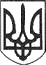 РЕШЕТИЛІВСЬКА МІСЬКА РАДАПОЛТАВСЬКОЇ ОБЛАСТІРОЗПОРЯДЖЕННЯ21 вересня 2023 року			м. Решетилівка			         № 229 Про врегулювання конфлікту інтересів	Керуючись статтею 42 Закону України „Про місцеве самоврядування в Україні”, статтями 28, 29, 30 Закону України „Про запобігання корупції”, враховуючи повідомлення начальника відділу освіти Решетилівської міської ради від 21.09. 2023 та з метою врегулювання конфлікту інтересів,ЗОБОВ’ЯЗУЮ: 1. Застосувати заходи врегулювання конфлікту інтересів відповідно до пункту першого частини першої статті 29 та статті 30 Закону України „Про запобігання корупції” стосовно начальника відділу освіти Решетилівської міської ради Костогриз Алли.2. Усунути начальника відділу освіти Костогриз Аллу від участі у прийнятті рішення в умовах конфлікту інтересів щодо розгляду та виконання листа Решетилівської окружної прокуратури від 21.09.2023 № 56-5313ВИХ-23.3. Контроль за виконанням даного розпорядження покласти на керуючого справами виконавчого комітету Решетилівської міської ради Лисенка Максима.Секретар міської ради		Тетяна МАЛИШ